KiCad Screenshot – Schematic entry:The symbol 74LS74 consists of sub symbols A, B and C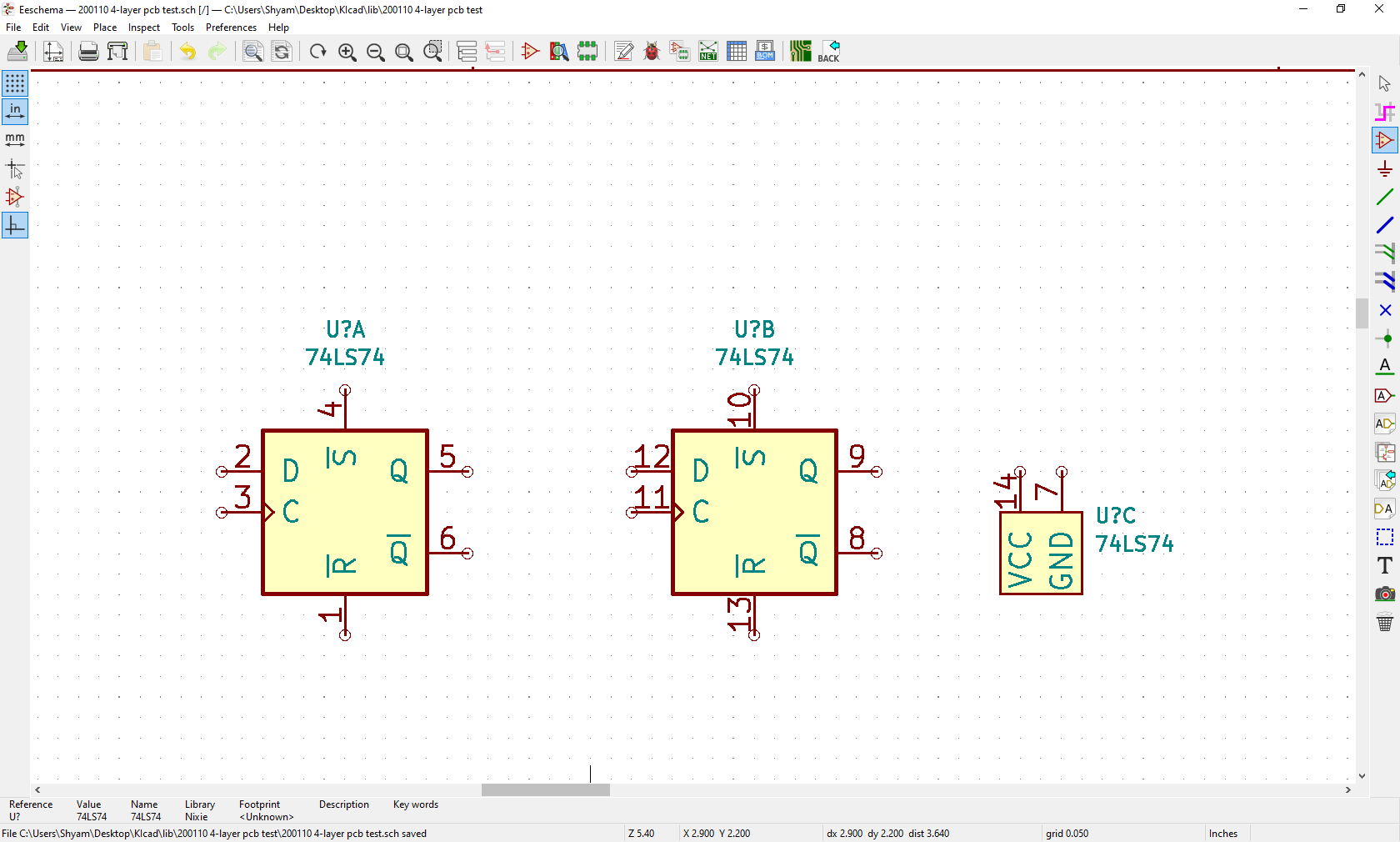 Screen shot: Symbol editor:While editing only sub symbol A is shown/offered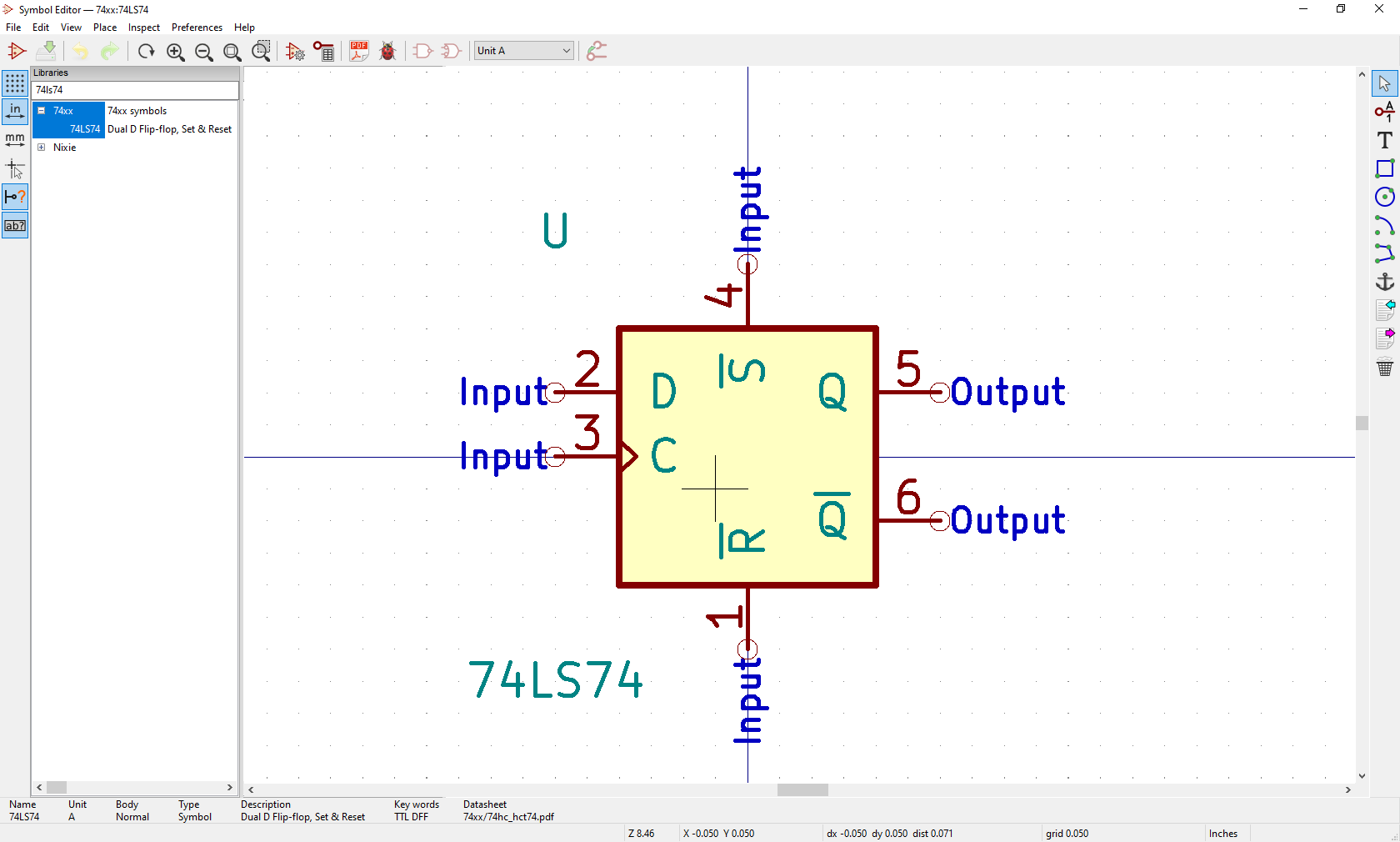 